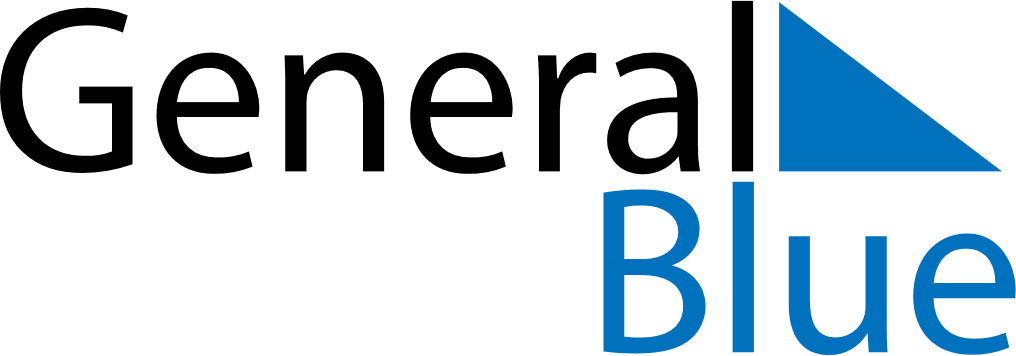 December 2024December 2024December 2024December 2024December 2024December 2024Shuangyashan, Heilongjiang, ChinaShuangyashan, Heilongjiang, ChinaShuangyashan, Heilongjiang, ChinaShuangyashan, Heilongjiang, ChinaShuangyashan, Heilongjiang, ChinaShuangyashan, Heilongjiang, ChinaSunday Monday Tuesday Wednesday Thursday Friday Saturday 1 2 3 4 5 6 7 Sunrise: 6:39 AM Sunset: 3:29 PM Daylight: 8 hours and 50 minutes. Sunrise: 6:40 AM Sunset: 3:29 PM Daylight: 8 hours and 48 minutes. Sunrise: 6:41 AM Sunset: 3:28 PM Daylight: 8 hours and 47 minutes. Sunrise: 6:42 AM Sunset: 3:28 PM Daylight: 8 hours and 45 minutes. Sunrise: 6:43 AM Sunset: 3:28 PM Daylight: 8 hours and 44 minutes. Sunrise: 6:45 AM Sunset: 3:27 PM Daylight: 8 hours and 42 minutes. Sunrise: 6:46 AM Sunset: 3:27 PM Daylight: 8 hours and 41 minutes. 8 9 10 11 12 13 14 Sunrise: 6:47 AM Sunset: 3:27 PM Daylight: 8 hours and 40 minutes. Sunrise: 6:48 AM Sunset: 3:27 PM Daylight: 8 hours and 39 minutes. Sunrise: 6:49 AM Sunset: 3:27 PM Daylight: 8 hours and 38 minutes. Sunrise: 6:49 AM Sunset: 3:27 PM Daylight: 8 hours and 37 minutes. Sunrise: 6:50 AM Sunset: 3:27 PM Daylight: 8 hours and 36 minutes. Sunrise: 6:51 AM Sunset: 3:27 PM Daylight: 8 hours and 35 minutes. Sunrise: 6:52 AM Sunset: 3:27 PM Daylight: 8 hours and 35 minutes. 15 16 17 18 19 20 21 Sunrise: 6:53 AM Sunset: 3:27 PM Daylight: 8 hours and 34 minutes. Sunrise: 6:54 AM Sunset: 3:28 PM Daylight: 8 hours and 34 minutes. Sunrise: 6:54 AM Sunset: 3:28 PM Daylight: 8 hours and 33 minutes. Sunrise: 6:55 AM Sunset: 3:28 PM Daylight: 8 hours and 33 minutes. Sunrise: 6:55 AM Sunset: 3:29 PM Daylight: 8 hours and 33 minutes. Sunrise: 6:56 AM Sunset: 3:29 PM Daylight: 8 hours and 32 minutes. Sunrise: 6:57 AM Sunset: 3:29 PM Daylight: 8 hours and 32 minutes. 22 23 24 25 26 27 28 Sunrise: 6:57 AM Sunset: 3:30 PM Daylight: 8 hours and 32 minutes. Sunrise: 6:58 AM Sunset: 3:31 PM Daylight: 8 hours and 33 minutes. Sunrise: 6:58 AM Sunset: 3:31 PM Daylight: 8 hours and 33 minutes. Sunrise: 6:58 AM Sunset: 3:32 PM Daylight: 8 hours and 33 minutes. Sunrise: 6:59 AM Sunset: 3:32 PM Daylight: 8 hours and 33 minutes. Sunrise: 6:59 AM Sunset: 3:33 PM Daylight: 8 hours and 34 minutes. Sunrise: 6:59 AM Sunset: 3:34 PM Daylight: 8 hours and 34 minutes. 29 30 31 Sunrise: 6:59 AM Sunset: 3:35 PM Daylight: 8 hours and 35 minutes. Sunrise: 6:59 AM Sunset: 3:36 PM Daylight: 8 hours and 36 minutes. Sunrise: 6:59 AM Sunset: 3:36 PM Daylight: 8 hours and 36 minutes. 